Henkilötiedot rekisteröidään Kotkan ympäristöterveydenhuollon palveluyksikön tietojärjestelmään. Järjestelmän rekisteriseloste on nähtävissä Kotkan ympäristöpalveluiden toimintayksikössä, osoitteessa Kotkantie 6, 48200 Kotka ja internetissä osoitteessa www.kotka.fi.                                                                               Vähittäismyyntilupahakemus_tupakka_ja_nikotiininesteet_vähittäismyynti/v1_16.8.20181. Asia2. Tiedot hakijasta3. Yhteyshenkilö tai asiamies (valtakirjalla)4. Vähittäismyyntipaikkaa koskevat tiedot (jos hakemus koskee useampaa kuin yhtä myymälää, myyntipaikkoja koskevat tiedot ilmoitetaan hakemuksen liitteenä)5. Päätös postitetaan6. Lisätiedot hakijasta7. Liiketyyppiä ja myyntipisteitä koskevat tiedot8. Selvitykset9. Liitteet10. AllekirjoituksetHakemus toimitetaan tupakkatuotteiden ja nikotiininesteiden vähittäismyyntipaikan sijaintikunnalle siihen yksikköön, joka käsittelee tupakkatuotteiden ja nikotiininesteiden vähittäismyyntilupaan tai tukkumyyntilupaan liittyviä asioita. Jos kyseessä on liikkuvassa liikennevälineessä tapahtuva vähittäismyynti, lupaa haetaan elinkeinonharjoittajan kotikunnalta. Sen sijaan myyntiin ajoneuvosta, joilla kierretään tapahtumasta toiseen ja joista myydään tupakkatuotteita tai nikotiininesteitä ajoneuvon ollessa pysäköitynä, lupaa haetaan kunkin myyntipaikan sijaintikunnalta. Kunta perii lupahakemuksen käsittelystä hyväksymänsä taksan mukaisen maksun.Lupa- ja ilmoitusasioiden käsittelyä, valvontaa ja tilastointia varten pidetään tupakkatuotteiden ja nikotiininesteiden vähittäismyynnin luparekisteriä elinkeinonharjoittajista, joille on myönnetty tupakkalaissa (549/2016) tarkoitettu lupa tai jotka ovat hakeneet tällaista lupaa ja jotka ovat tehneet nikotiininesteiden vähittäismyyntiä tai tukkumyyntiä koskevan ilmoituksen. Lisätietoja rekisteristä on saatavissa Sosiaali- ja terveysalan lupa- ja valvontavirastolta (Valvira). Hakemus toimitetaan Kotkan ympäristöterveydenhuollon palveluyksikköönHakemus toimitetaan Kotkan ympäristöterveydenhuollon palveluyksikköönHakemus toimitetaan Kotkan ympäristöterveydenhuollon palveluyksikköönViranomainen täyttää Viranomainen täyttää Viranomainen täyttää Ilmoitus on täytetty asianmukaisesti kyllä	 ei________/________  20 _________Viranhaltijan allekirjoitusLisätietoja on pyydetty kyllä	 ei________/________  20 ________Viranhaltijan allekirjoitus Pyydetyt lisätiedot on saatu kyllä	 ei________/________  20 _________Viranhaltijan allekirjoitusTiedot toiminnasta tai siinä tapahtuvista olennaisista muutoksista on tallennettu valvontakohdetietokantaan. kyllä	 ei
_____/_____  20 ______			AllekirjoitusTiedot toiminnasta tai siinä tapahtuvista olennaisista muutoksista on tallennettu valvontakohdetietokantaan. kyllä	 ei
_____/_____  20 ______			AllekirjoitusTiedot toiminnasta tai siinä tapahtuvista olennaisista muutoksista on tallennettu valvontakohdetietokantaan. kyllä	 ei
_____/_____  20 ______			AllekirjoitusPäätös on lähetetty toiminnanharjoittajalle ja käsittely on päättynyt.			 kyllä	 ei
_____/_____  20 ______			AllekirjoitusPäätös on lähetetty toiminnanharjoittajalle ja käsittely on päättynyt.			 kyllä	 ei
_____/_____  20 ______			AllekirjoitusPäätös on lähetetty toiminnanharjoittajalle ja käsittely on päättynyt.			 kyllä	 ei
_____/_____  20 ______			Allekirjoitus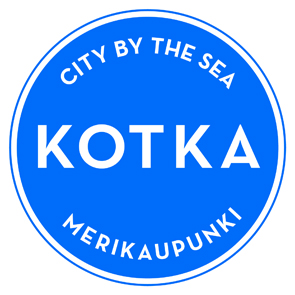 